Leoni to present hygienic system solutions for endoscopy at the Compamed trade fair  Focus on methods and technologies to avoid biofilm – successful first DIN ISO 13485 certification in GeorgensgmündGeorgensgmünd, 19 October 2016 – Leoni, the leading European provider of cables and cable systems to the automotive sector and other industries, will showcase its solutions for endoscopy, catheter and ultrasound devices at the Compamed medical technology fair in Düsseldorf. The system supplier has specialised particularly in the manufacture of gas-tight connections made of liquid silicone rubber (LSR). They are made at the Company’s facility in Georgensgmünd, which recently passed DIN ISO 13485 certification for the first time.From 14 to 17 November 2016, Leoni will display its system solutions for medical technology in Hall 8b, stand number L21. LSR overmoulding prevents fertile ground for biofilm By overmoulding with LSR, Leoni prevents gaps and notches at the connection points of endoscopy cable systems, which could otherwise be fertile ground for perilous biofilm. When overmoulding the connectors, ferrules and splitters of its endoscopy systems, the system supplier and cables specialist relies on its own material developed in-house, which is based on liquid silicone: Leoni Si-Tec. Overmoulding with this jacket material achieves perfect sealing of tricky spots. Grooves and crevices are eliminated. Incorporated connectors are furthermore moulded with such matched materials as epoxy resin, adhesive or silicon, thereby preventing penetration of fluids at these points. That makes Leoni endoscopic cable systems gas-tight, heat resistant up to 143°C and thus perfect for constant sterilisation by means of chemicals or in autoclaves. Simultaneous use of Leoni Si-Tec as the cable jacket improves the cable’s gliding properties and ensures that it is very good to handle without additional talcing. Cable system samples at the Compamed will illustrate the advantages of Leoni’s method of LSR-overmoulding the components of endoscopic connections and the simultaneous use of Leoni Si-Tec as the cable jacket.Successful first DIN ISO 13485 certification Leoni’s facility in Georgensgmünd was already successful in April 2016 with first-time DIN ISO 13485 certification issued by DQS. Here its Business Unit Healthcare makes primarily the connections for endoscopy, catheter and ultrasound devices in clean rooms. By having passed the audit, it was confirmed to Leoni that it fulfils its obligation concerning product risks and how they are handled. The processes for assuring the quality of Leoni cables and cable systems with traceable documentation and risk management are enduringly effective.Hygienic through to antimicrobialLeoni’s Business Unit Healthcare provides a broad range of antimicrobial cables and systems to avoid biofilm and to reduce the bacterial load in hospitals. The Amistec company based in Kössen, Austria owns the technology and is Leoni’s exclusive partner in making these products. Its managing director, Prof. Dr. J. Peter Guggenbichler, will describe the technology to manufacture antimicrobial surfaces in a 15-minute English-language presentation during the Medica Education Conference on 17 November 2016 at 2.10 pm in room 16. (3,277 characters incl. blanks) Related illustration material can be downloaded next to this release at https://www.leoni.com/en/press/releases/details/leoni-to-present-hygienic-system-solutions-for-endoscopy-at-the-compamed-trade-fair/About the Leoni GroupLeoni is a global supplier of wires, optical fibers, cables and cable systems as well as related services for the automotive sector and further industries. Leoni develops and produces technically sophisticated products from single-core automotive cables through to complete wiring systems. Leoni’s product range also comprises wires and strands, standardised cables, special cables and cable system assemblies for various industrial markets. The group of companies, which is listed on the German MDAX, employs more than 76,000 people in 32 countries and generated consolidated sales of EUR 4.5 billion in 2015.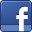 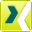 Contact person for trade press	Contact person for economic pressChristina Hohl	Sven SchmidtMarketing Business Unit Healthcare	Corporate Public & Media RelationsLEONI elocab GmbH 	LEONI AGPhone	+49 9172 6980-135	Phone	+49 911 2023-467Fax	+49 9172 6980-268	Fax	+49 911 2023-231E-mail	christina.hohl@leoni.com 	E-mail	presse@leoni.com